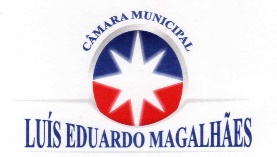 CÂMARA MUNICIPAL DE LUÍS EDUARDO MAGALHÃESCNPJ: 04.214.440/0001-00Rua Octogonal, nº 684- Jardim Imperial-Luís Eduardo Magalhães-BAInformação atualizada até 15/12/2023TRANSFERÊNCIAS REALIZADASA PRESIDÊNCIA DA CÂMARA MUNICIPAL DE LUÍS EDUARDO MAGALHÃES, ESTADO DA BAHIA, na pessoa de Reinildo Nery do Santos, no uso de suas atribuições e nos poderes que lhe confere a Lei Orgânica do Município e Regimento Interno, vem informar que o Poder Legislativo de Luís Eduardo Magalhães NÃO TRANSFERIU RECURSOS A PARTIR DA CELEBRAÇÃO DE CONVÊNIO NOS ÚLTIMOS 5 (CINCO) ANOS. Reinildo Nery dos SantosPresidente da Câmara Municipal